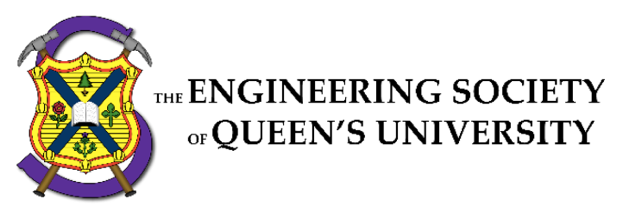 Council MinutesThursday, October 27th, 20166:00 pm, Dunning Hall 27Speaker: Avery ColeSecretary: Jon Wiseman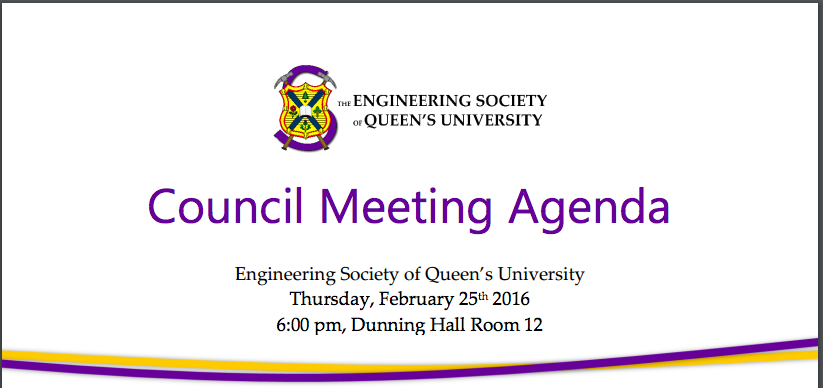 Chatter fills the room prior to Council. Members of Council enter, and are dressed in costumes for Halloween. Various costumes include Wilson, Ash Ketchum, Santa Claus, an Astronaut, Ken Bone, and an ArtSci who will be taking minutes for this evening. Council begins: 6:02pmI. ATTENDANCEAvery Cole: Alright everyone, I’d like to welcome you to our Halloween council. Click if you are here. Members of Council click their clickers for attendance. II. ADOPTION OF THE AGENDAMotion 1   Whereas: 	Some spooky things might be happening today;& whereas: 	we should get started with our hauntings;BE IT RESOLVED THATCouncil approve the agenda of the Council meeting of Thursday, October 27th 2016, as seen on the Engineering Society website.Moved by: Lianne ZelsmanSeconded by: Avery ColeLianne Zelsman, Opening: Nothing to add.No debate. Motion Passes: 6:05pm (0, 0, 0) III. Adoption of the MinutesMotion 2  Whereas: 	Things happened last Council;	& whereas: 	Allison wrote them down;	BE IT RESOLVED THATCouncil approve the minutes of the Council meeting of Thursday, October 13th, 2016 as seen on the Engineering Society website.Moved by: Lianne ZelsmanSeconded by: Allison KondalLianne Zelsman, Opening: Allison is not here, if you have any issues with the minutes, please let me know.No debate. Motion Passes:  6:06 pm (28, 0, 0)IV. Speaker’s Business   Avery Cole: I’d like to gloat over the fact that I will be the only one in the room who will not be looking at me tonight. I’d like to also welcome our new clicker guy tonight. This is going to be a short one, so let’s go. V. BREAKBreak begins 6:07 pm.Pizza enters the room and is distributed to Council members. Other costumes in the room include a pilot, Olaf, Kim Kardashian, Kanye West, and a dinosaur. Council resumes 6:11 pm.VI. PresentationsJennifer Li: Hi everyone! I currently serve as your Undergraduate Student Trustee. I want you to learn all about the Board of Trustees and how it works. I am a fourth-year ConEd student. I want to start off with an icebreaker statement – which one is false? First: I have an overweight dog. Second: I’ve ravelled within three continents. Third: Can speak fluent Spanish. The false statement: I do not speak fluent Spanish, but I’m working on it through Duolingo. Here is a look at the governance structure of Queen’s. Queen’s is 175 years old this year. We have a bicameral governance structure. The Board of Trustees holds financial responsibilities, while the Senate holds academic responsibilities. There is also the University Council, which is unique and advisory – they oversee the appointment of the Chancellor and used to elect the Rector. Board oversees strategic matters, and there are three students and 25 members in total. The Undergraduate Student Trustee is solely there to provide a student perspective on financials. This speaks to the strength of student involvement at every level. I am a full voting member on the audit and risk committee. We oversaw sexual violence policy, Richardson Stadium funding, and university budget, among other things. Pretty much all trustees are Queen’s alumni. One of the trustees used to be Clark Hall Pub’s head manager. Financial sustainability is one of the biggest issue facing Queen’s. The Board also helps to provide faculties and schools opportunities to diversify their offerings. Applied Science needs are different than those of Education and Business and others. Speaker notes that there are five minutes left in the presentation.$640M was raised in the Queen’s Initiative Campaign, through alumni and other sources. However, there is $243M in deferred maintenance to buildings – the university prioritizes some projects over others. Richardson Stadium and the new Student Wellness Building will enhance student space. The breadth of the student learning experience also happens to be a Board responsibility. We want to provide an exceptional level of student engagement. Over the years, we recognize a balance of research and learning experiences. Board, Senate, and administration all share responsibilities when it comes to the wellbeing of students. Sexual violence on campus is also a priority for Board, with policies approved in March, and updates coming in December to align with Bill 132. Furthermore, a bystander intervention program is also offered. We continue to strengthen our international reputation. We have to move beyond our borders to build our student population – this also a revenue generator. Support services for international students should be balanced between international and domestic students – there are barriers for international students. We also want to increase research collaboration. Our Nobel Prize winner worked with a Japanese team, for example. I know this was a lot of information, but please use me as a resource! My term ends in May 2017. I really encourage some of you to run for this position, I really enjoyed this experience, you get to make a huge difference for all students. If this is something that interests you, give it a chance.Tyler Bennett – What have you done so far in your role to represent all undergraduate faculties?Jennifer Li – I sit on AMS assembly and attend presidents caucus. This is one of my ways to engage with others outside my faculty. Having discussions outside of the ConEd bubble is important. Board meets four times a year. I provide an update which is sent out to assembly and presidents caucus – I also do outreach on Facebook. As issues come up, I actively engaged with various stakeholders. Sometimes, it can be hard to find one specific viewpoint, so it’s important to hear from varying viewpoints. Taylor Sawadsky – What’s the most interesting thing you’ve done as trustee?President Sawadsky did not originally introduce herself with her name and title. Shenanigans ensued. Jennifer Li – This is such a unique role where I engage with students and ‘adults’ alike. The trustees are high-ranking people; their incomes are probably the GDP of a small country. But they respect me as a representative and do not treat me differently while being a student. They want to hear a student perspective and input. Talking to friends at other universities, this is something that’s really unique about Queen’s. Emily Townshend – The board has a bit of a reputation of not being too-student-friendly. What would you say to this, and how will you work to have more student-board collaboration?Jennifer Li – When I prepared to run, I called a member of board, and reached out. There is some distance between board and students. It’s not really anyone’s fault, but it’s probably because Board only has 4 meetings per year, and one is in the summer. I worked to have a QP lunch between sessions to facilitate dialogue between students and trustees. These are the kinds of things that reach out to more than just the three of us, the students that sit on Board. I can’t speak for just one faculty. I hope that my successor will continue these engagement strategies. Some of it is on the students as well to reach out and engage. Board is on Friday nights. As much as administration works for transparency, students should be engaging as well. Speaker: I have the council hammer; lost since 1996, but it’s back! VII. New Business: Motions 3-4MOTION 3Whereas:	EngVents is changing some of their events;& whereas: 	we forgot to include Fix N’ Clean last time we approved the budget;BE IT RESOLVED THAT	Council approve the changes to the Operating Budget for the 2016-2017 year as seen in APPENDICES “MONEY-CHANGES” and “FORGOTTEN-MONEY”.Moved by: Connor McMillanSeconded by: Francesca FeldmanConnor McMillan, Opening: There’s a bit of a misinterpretation as to which budget we passed. This is to make sure we are bringing forth the right budget. Having the right numbers for EngVents and Fix n’ Clean. Some events haven’t been able to happen, so we need to reallocate some funds.[Point of Information] Taylor Sawadsky – Feldman will add on as the seconder. Francesca Feldman – Essentially, EngVents cancelled a boat cruise, and we reallocated funds. We are spending $3000 less. I changed one thing in the Movember update. They had budgeted $540 for jerseys – that was a mistake and I am taking it out; instead we are making a website. Instead of the boat cruise, we are doing a winter event and an escape room event. No debate. Technical shenanigans have ensued. Manual vote ruled by the Speaker. Motion Passes:  6:32 pm (27, 0, 0)Motion 4Whereas:	The Advisory Board meets several times a year to discuss and evaluate the Services and Corporate Initiatives’ performance, challenges and success;	& whereas: 	it is important that such meetings are documented effectively for long-term records and memory;BE IT RESOLVED THAT	Council approve the changes to Policy section β: Society Leadership, γ: Hiring and Transition and ζ: Corporate Guidance as seen in APPENDIX “NOTES-NSTUFF”.Moved by: Tyler BennettSeconded by: Tyler SnookTyler Bennett, Opening: This person has already been hired. They are lovely. The previous VP did not put something in policy for the position, so we are putting this in now. Tyler Bennett, Closing – This is a good policy. Motion Passes: 6:35pm (27, 0, 0)VIII. Executive reportsi) PresidentTaylor Sawadsky: A big thing for me coming up is Sci Formal. We start final week building Friday at 5pm. Third years do takedown hours next week. We are doing a bunch of hiring. Chief FREC is announcement is coming very soon and we are hiring FC this weekend. ExComCom meeting happened, Loralyn was the chair. I am working on attending conferences, and building alumni connections over homecoming. The Alumni Networking Summit will be amazing because of some super-cool alumni. I also found a 150-page document on the history of EngSoc and got some cool new Facebook friends over Homecoming. Council sings the Engineering Hymn. A lost ArtSci sits in the corner, twiddling away at his laptop. II) Vice president of student affairsEvan Dressel: I got back from a field trip last week. Hope you enjoyed my proxy, Ben. Recently, I’ve gotten the TV and Wii U working in the lounge. Digital signage is ready to go in Clark and soon, the Lounge. I will be presenting to the faculty in order to get some stuff on the ILC TVs. This week has been swamped by midterms. III) vice president of operationsTyler Bennett: Finance going well and did the September month ends. The services are working really hard.  Got some new newsstands for Golden Words. Cleared out the IT storage. Continuing transition manual creation, and other Sci Formal things. I have a nice quote in my report. Proceeds to read inspirational quote.IX. Director Reports  i) Academics   Daniel Tamming: Taylor Sawadsky on behalf – We are currently hiring tutors for EngLinks. BED fund going well. Stools going well. Laughter erupts in the room. Dan is siting on the fall term break task force. Next council, a dean and Dan will be here to present on fall term break. ii) Communications  Heather Simmons: Thanks to those that participated in the photo contest. We are rolling out digital signage, and are working on the template for it. We are livestreaming council – and we currently have four viewers! iiI) Community outreachEmma Howard: We’re getting started on the Santa Claus parade, which is on November 19th. New person hired, creating a community guide project – more information going up on the website in a bit. Fix N’ Clean for the winter is coming up soon. iv) conferences Taylor Sweet: Good evening ladies and gentleman. Continues to roleplay a speech as a pilot. The QCBT frosh reps were hired – this is their first year in EngSoc, and it’s going to be a great conference. There is an Eng competition coming up soon – the week after Sci Formal in November. If you are interested, it is five dollars to sign up. Thank you and enjoy your flight. v) Design   Max Lindley-Peart: Past 2 weeks have been good. We heavily discussed the space allocation processes for next year. We also met with the network security team – questionable honour, but great to do. ILC building manager and I working on a contractor to work on cleaning the design bays’ hard to reach places. vi) Events   Francesca Feldman: We hired the committees for mental health, Movember, and EngVents. Coming up: November 1st, Movember starts; November 7th, EngVents open mic night; Fort day coming up in the ILC, along with therapy dogs and pay-it-forward cards. We are also raising more awareness for the EWC through these cards. vii) Finance   Connor McMillan: Great couple weeks in the financial world. Keeping track of the actuals for the first time in a while. Good temporary system in place. Tyler Bennett walks in late, a giggle goes off in the room.I’d like to thank everyone for their patience in the budgetary process. viii) First Year   Alan Goodman: Slow week for the portfolio, as I caught up on my academics. I’m working on finding cute videos to send out to all. The First Year Conferences are going well, as we are sorting out finances and food. Physics cookies went well, lots of locations there already, so thanks to all for helping out. Planning jacket pickup and slam, few kinks this year, but hopefully they will all work out. ix) Human Resources   Rachel McConnell: Training conference this past Sunday. People enjoyed the material. I have been transitioning some of my volunteers, including in surveys. We’re also working on planning a hiring town hall to see if anyone wants anything changed in the hiring processes. Possibly a free Tea Room drink if you show up. Inclusivity committee hired – town hall on equity coming up. x) Information Technology  Robert Saunders: Everything is working well. Everything is 100% in the cloud, no Clark Hall server. SSL certificates acquired. We have IT status updates which you can sign up for. Check the report for more!xi) Internal Affairs  Lianne Zelsman: If you want printing for council, let me know. Welcome to our new clicker guy. Lots of policy coming in the future, read through the council emails! Elections team is meeting this weekend to get ready for all coming up.xii) Professional Development   Nathaniel Wong, Opening: Taylor Sawadsky, on behalf – Nat is in Vancouver. In his portfolio, all is going well. Not too much going on since homecoming, since it was a busy time. Got a lot of alumni contacts, and I’m sending out personal connections to alumni who want to help us out. Ran the HoCo alumni panel which went well. More is in the report.  xiii) Services  Tyler Snook: Met with Thomas, great guy. Science Quest head director ends tomorrow hiring. Things are going well overall. x. Question Period for ED team No questions. Xi. Faculty Board Report   Matt Whittle – Will report back in two weeksXIi. Alma Mater Society Report   Julianna Jeans – Long assembly last week. There was a group that brought a presentation to make Queen’s smoke-free. The presentation did not go very well. There was also some new elections policy – currently a policy not enforceable, and we tried to defeat it. People were elected to committees and put six student fees on the ballot. Added three new fees on the ballot. There was also a discussion on discussions – turning assembly into more of a senate structure, with subcommittees, not received very well. XIII. Senate Report   Pokemon theme song plays in the backgroundEmily Townshend - Senate has not met. Senate meets next Tuesday. Direct things to me or Kevin. Personal emails work well. XIV. Engineering Review Board Report Emily Varga: Taylor Sawadsky, on behalf – Emily had a midterm. Other members of ERB hired last week, had one grievance. XV. Advisory Board Report Sam Anderson: Tyler Bennett, on behalf – AB meeting on Tuesday for its second meeting. Strat planning going well. A meeting happened. XVI. Club ReportsI) GeologicalConnor Meeks: The big thing we’ve been working on is AMS and StuCon certification for a Christmas potluck. It’s more complicated than we think, as we need to have an AMS venue for event sanctioning. We’re also rnning a few more help sessions for second year students. Still meeting and doing the good ol’ thing in Geo. ii) Chem Eng ChemOthmane Retel Bennani: Got back last week from the Canadian Society in Chemical Engineering conference. Best group of students over there. We’re planning to make ourselves a member of the organization, with next year’s conference in Edmonton, and they are looking for funding. Midterm survey released yesterday, and we will talk to the department head about this. Currently planning our wine and cheese pre-sci formal.iii) Applied Mathematics Stuart Fowler: Chris Bence, on behalf  - Sci Formal is being planned, as is our wine and cheese. Having a town hall meeting shortly. iv) CivilKieran Grekul-Somerville: Pushing a trip to NYC, opened up to others Friday, hit our goal on Tilt. Wine and cheese coming up soon at the Grizzly Grill. XVII. Year Reports   IX) Sci’17   Charlie Renzoni: The can drive last Friday went better than expected. We gave some hours for Sci Formal for can –  we got 40 cans for the food bank. Iron ring after-celebration on the way. Everything is sort of waiting until after Sci Formal. X) Sci’18Loralyn Blondin:  We had a can drive – one whole milk crate of cans. The pumpkin carving contest between us and first years is coming up. Our first engineer of the week is Connor McMillan. If you know anyone else awesome in Sci 18, send nominations to our Facebook page by Sunday. XI) Sci’19  Clare Butler: We’ve done year merch sales. Lots of things are on Tilt. Midterms are happening around Clark Takeover, so will be working around that. XII) Sci’20Cooper Midroni: The Sci’ 20 exec team working to have Frosh to donate cans. Person who donates the most get BIGGEST CANS jacket bar. We’re advertising pumpkin carving. Our year will also be taking the Geo midterm soon…A show of solidarity happens in the room, in the hopes that our frosh friends do well in this midterm.  XVIII. Statements and Questions by Members  Motion to Close:Tyler Snook – Clarification. Is that a sexy pilot costume, or a regular pilot costume?Taylor Sweet – Whatever you want it to be. Evan Dressel – I forgot to mention in my report about the discipline club roundtable. If you have any questions, give me an email and we can have a discussion about this. Julianna Jeans – I didn’t put my hand up. Connor McMillan – I’ve been hearing a lot of talk about Tilt. We’re trying to move away from using Tilt, as it’s not the best to use for engineering events. We have some concerns of money going to personal as opposed to EngSoc accounts. Contact me about Stripe – real corporation that does online payments. Loralyn Blondin – For ExComCom, we’re Skyping in the president of ESCO. If you have any questions to send in, please email me. Emma Howard – The council report that is there is actually the one from last week. Read the minutes for my actual report.Tyler Bennett – Apologies for not wearing a costume.Emily Townshend – I commend everyone on a good HoCo. Only 4 people were doing nefarious purple activities in residence. This Halloween, stay safe, and don’t do anything silly. Tyler Bennett – Is that a sexy costume or not?Tyler Snook – Whatever you want it to be. Lianne Zelsman – Shoutout to Jon for being secretary. If you haven’t gotten the attendance book, find it. Tyler wins the costume prize! Moved by: Julianna JeansSeconded by: Loralyn Blondin Motion Passes:  7:09 pm (27, 0, 0)Council adjourned at 7:09pm. Council length: 1h 5m 